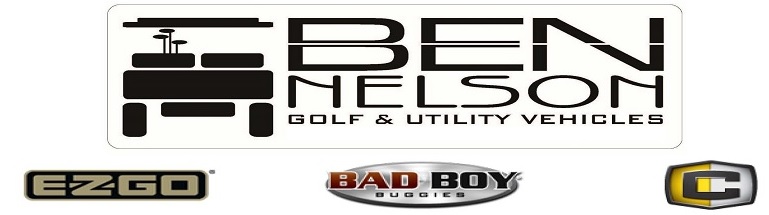 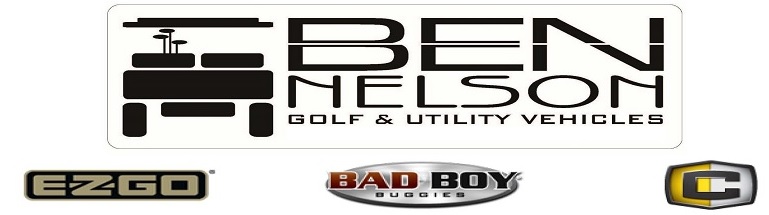 Mail completed form to:  MTA/Linda Wells                                              Box 9555-Mississippi State, MS 39762   Lmw218@pss.msstate.edu *  www.msturfassociation.org                     662-769-7558/cell phone   662-325-0517/office